PONEDJELJAKDragi moji,evo nas opet na nastavi na daljinu. Budite i ovog tjedna aktivni i marljivi. Kao i svakog tjedna ponedjeljak započinjemo učiteljicom Petrom i produženim stručnim  postupkom koji imate dva sata, a zatim slijede i ostale aktivnosti.Pa krenimo:PSP ( učiteljica Petra Petković) -KOMUNIKACIJA – REČENICEDanas čitamo rečeniceS.G. i I.M.-  U vašoj kuverti nalaze se dva ista listića za čitanje. Najprije uzmite jedan listić i škarama izrežite rečenice kako smo već i radili. Zatim uzmite drugi listić i izrežite svaku slikovnu riječ.Slikovne riječi složite u dva reda na stol.Uzmite jednu slikovnu rečenicu, pročitajte je i zalijepite u bilježnicu. Sada od slikovnih riječi napravite istu rečenicu. Slikovne riječi lijepite ispod slikovnih rečenica.Sada ravnalom i olovkom u boji označite jedan red( u taj red ćete pisati rečenice u četvrtak. Znači sada samo označimo prostor u koji ćemo pisati).Kada ste sve rečenice zalijepili u bilježnicu pročitajte ih još jednom. Ne zaboravite prstom pokazati svaku riječ koju čitate. Znam da ćete biti jako uspješni u tomeL.V.- Tvoj zadatak je malo drukčiji. Dobro pogledaj sliku i reci što sve vidiš. Pokaži sve i prstom. Sada pročitaj rečenicu i pogledaj sliku. Ako je rečenica točna zalijepi riječ točno. Ako rečenice na opisuje dobro sliku zalijepi netočno. Znam da ti to možeš učiniti stoga ti želim puno uspjeha.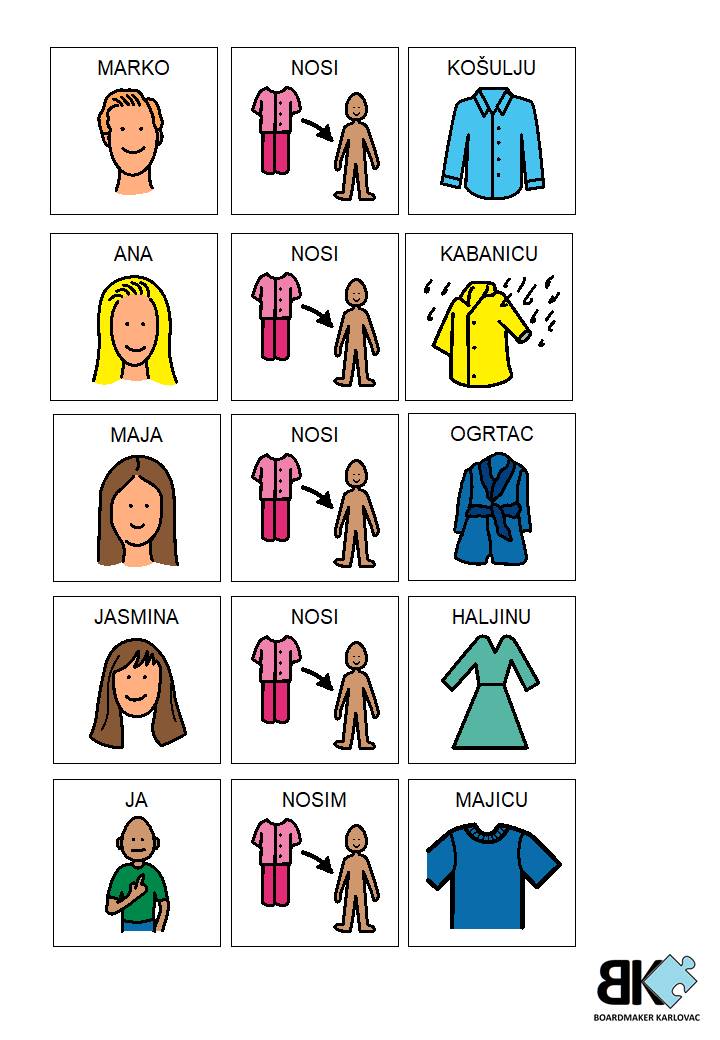 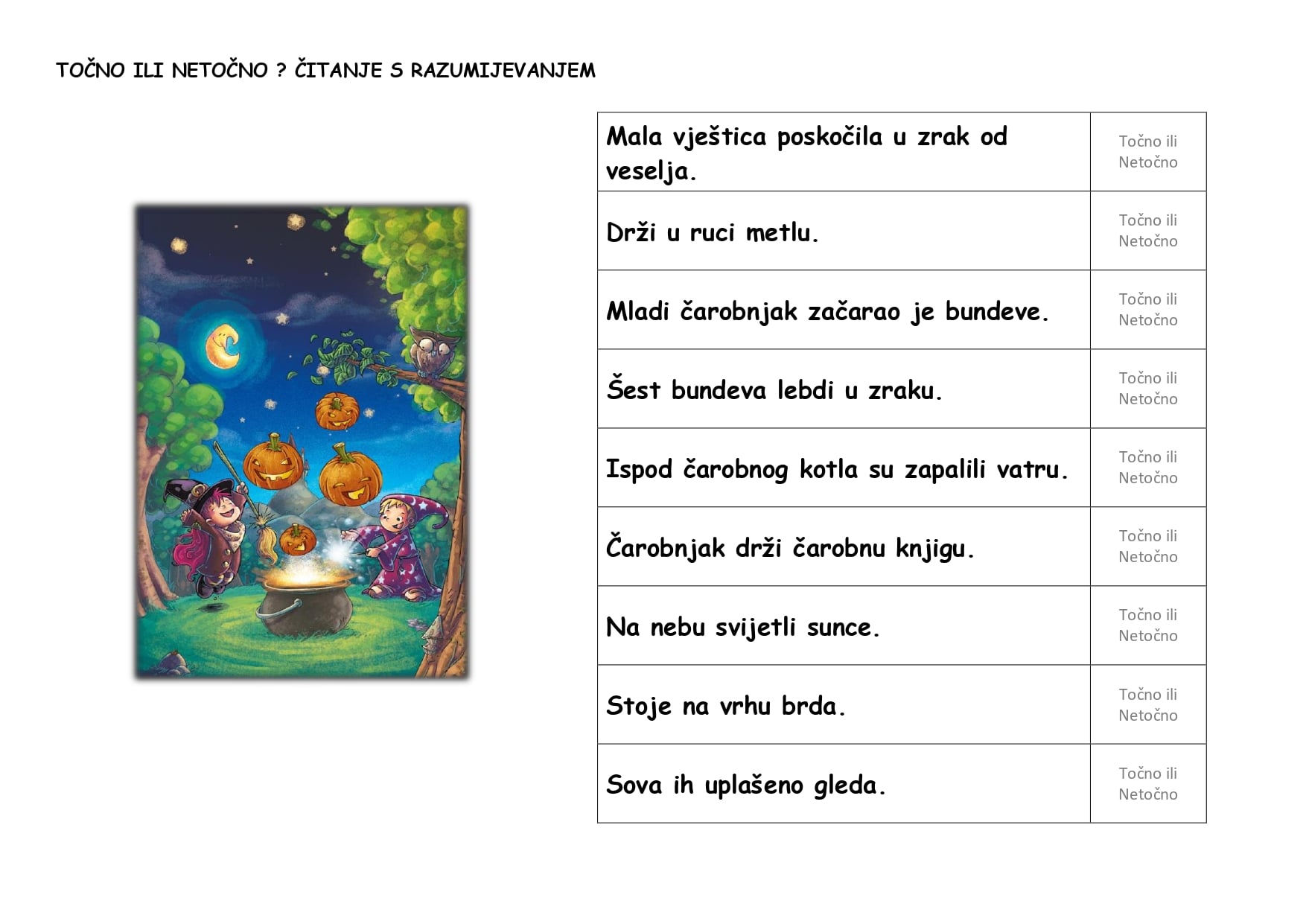 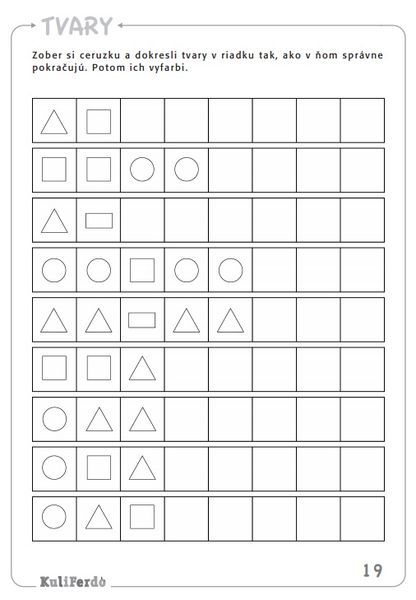 UPOZNAVANJE ŠKOLE I RADNE OKOLINE: Prostorni odnosiVježbamo riječ NAPogledaj sliku i reci gdje se tko/ što nalazi (npr. Knjiga je na stolu.)S.G. i L.V. govorite cjelovitom rečenicom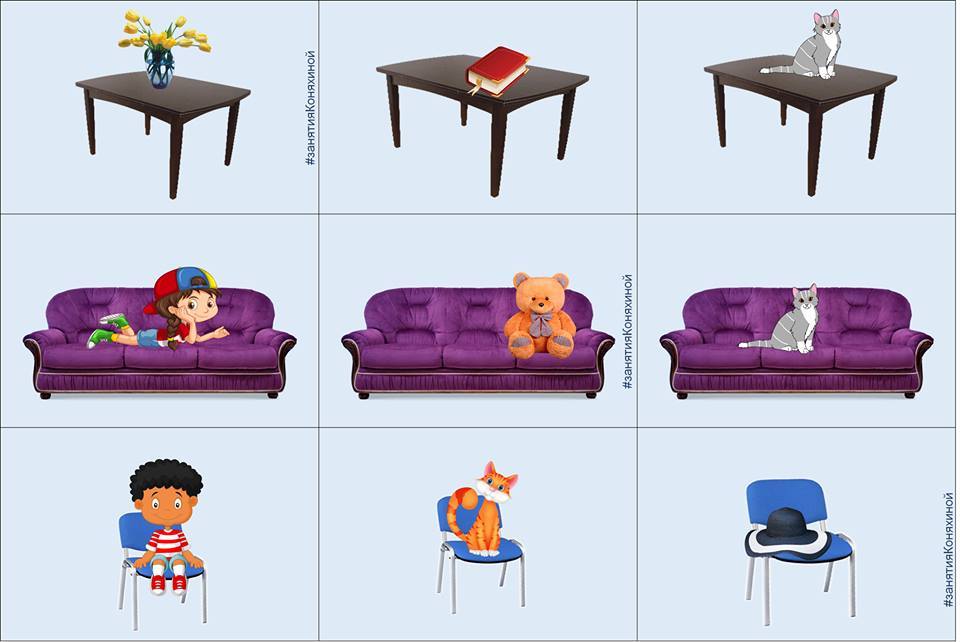 TOČNOTOČNOTOČNOTOČNOTOČNONETOČNONETOČNONETOČNONETOČNONETOČNO